Fachkundigkeit zum Betäuben und Entbluten erlangen: Praktische Fähigkeiten und weitere Kenntnisse Name Tierhalter/-in: ……………………………………………………………………………………………………		(Name, Adresse, Grund der Ausbildung)Tierart/-kategorie: ………………………………………………….. // Methode:  Bolzenschuss      // Entblutung: …………….…………………………………. Lehrperson (Lehrmetzger/-in): …………………………………………………………………………………………………..            (Name, Vorname, Adresse)Kleinschlachtbetrieb: …………………………………………………………………………………………………………………..     (Name, Adresse, Bew. Nr.)Beurteilung der BolzenschussapparateAntrag an den Kantonalen Veterinärdienst……………………………………………………………………………………………………………………………………..….     …………………………………………………………………………………………………………………………………….......           (Name, Vorname, Adresse)habe ich die praktischen Fähigkeiten und Kenntnisse gemäss Merkblatt der VSKT «Fachkundigkeit für die Hof- und Weidetötung zur Fleischgewinnung» vermittelt und er / sie hat die Lernziele erreicht. Zusatzblatt
Anforderungen an eine korrekte Fixierung, Bolzenschussbetäubung und EntblutungFixierungschonendsicher, der Tierart angepasstkurzBolzenschussbetäubungBolzenschussapparat der Tierkategorie und Grösse angepasstTreibladung der Tierkategorie und Grösse angepasstBolzenschussapparat funktionstüchtig (sauber, Bolzen gerade, scharfe Ränder, usw.)Ersatzgerät in GriffnäheKorrekte Ansatzstelle am TierBolzenschussapparat aufgesetztBolzen geht in die korrekte Richtung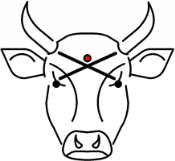 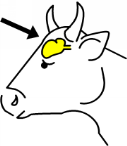 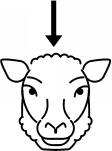 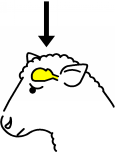 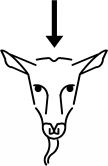 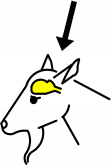 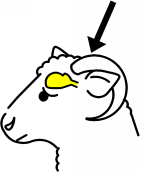 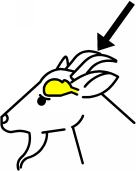 Die wichtigsten Anzeichen für ein korrekt betäubtes Tier:Sofortiges Niederstürzenanhaltende Muskelkontraktionen von starker Intensität (tonischer Krampf) mit nachfolgenden rasch aufeinanderfolgenden kurzdauernden Zuckungen (klonische Phase)Ausfall der Atmungkein spontaner Lidschluss, keine Rotation oder kein Zittern des Augapfels beziehungsweise keine gerichteten Augapfelbewegungen, Augapfel ist zentriert, Pupille bleibt geweitetAusbleiben des Lid- und des Cornealreflexeskeine Laufäusserungenkeine gerichteten Bewegungen, keine AufrichtversucheZunge hängt schlaff, gerade aus dem Maul, Schwanz und Ohren schlaffEntblutungDauer zwischen Betäubung und Entblutungsschnitt eingehalten (60 Sek. bei Rindern und unbehornten Kleinen Wiederkäuern, Pferden; unverzüglich bei behornten kleinen Wiederkäuern)Zweimessertechnik korrektGrösse des Hautschnitts angepasstBlut im SchwallBlut wird aufgefangen(3-min-Regel eingehalten)Tier Nr. und IdentifikationTier Nr. und IdentifikationDatum
SchlachtungBetäubung und Entblutung, Tod sicherstellen etc.Betäubung und Entblutung, Tod sicherstellen etc.Betäubung und Entblutung, Tod sicherstellen etc.Betäubung und Entblutung, Tod sicherstellen etc.Betäubung und Entblutung, Tod sicherstellen etc.Betäubung und Entblutung, Tod sicherstellen etc.Betäubung und Entblutung, Tod sicherstellen etc.Tier Nr. und IdentifikationTier Nr. und IdentifikationVisum Lehrpersondurch «Lernende Person» wurde korrekt ausgeführt oder benötigte weitere Instruktiondurch «Lernende Person» wurde korrekt ausgeführt oder benötigte weitere Instruktiondurch «Lernende Person» wurde korrekt ausgeführt oder benötigte weitere Instruktiondurch «Lernende Person» wurde korrekt ausgeführt oder benötigte weitere Instruktiondurch «Lernende Person» wurde korrekt ausgeführt oder benötigte weitere Instruktiondurch «Lernende Person» wurde korrekt ausgeführt oder benötigte weitere InstruktionTier Nr. und IdentifikationTier Nr. und IdentifikationFixation und BetäubungEntblutung (Hals- o. Bruststich oder KehlschnittEntblutung (Hals- o. Bruststich oder KehlschnittÜberprüfen Betäubungs- u. Entblutungserfolg u. TodeseintrittKorrektur-massnahmen KommentarDiese Dokumentation ist von dem/-r Lehrmetzger/-in ausfüllenDie nächste Zeile beschreibt beispielhaft, wie die Dokumentation durch den/ die Lehrmetzger/-in  geführt werden sollDiese Dokumentation ist von dem/-r Lehrmetzger/-in ausfüllenDie nächste Zeile beschreibt beispielhaft, wie die Dokumentation durch den/ die Lehrmetzger/-in  geführt werden sollDiese Dokumentation ist von dem/-r Lehrmetzger/-in ausfüllenDie nächste Zeile beschreibt beispielhaft, wie die Dokumentation durch den/ die Lehrmetzger/-in  geführt werden sollDiese Dokumentation ist von dem/-r Lehrmetzger/-in ausfüllenDie nächste Zeile beschreibt beispielhaft, wie die Dokumentation durch den/ die Lehrmetzger/-in  geführt werden sollDiese Dokumentation ist von dem/-r Lehrmetzger/-in ausfüllenDie nächste Zeile beschreibt beispielhaft, wie die Dokumentation durch den/ die Lehrmetzger/-in  geführt werden sollDiese Dokumentation ist von dem/-r Lehrmetzger/-in ausfüllenDie nächste Zeile beschreibt beispielhaft, wie die Dokumentation durch den/ die Lehrmetzger/-in  geführt werden sollDiese Dokumentation ist von dem/-r Lehrmetzger/-in ausfüllenDie nächste Zeile beschreibt beispielhaft, wie die Dokumentation durch den/ die Lehrmetzger/-in  geführt werden sollDiese Dokumentation ist von dem/-r Lehrmetzger/-in ausfüllenDie nächste Zeile beschreibt beispielhaft, wie die Dokumentation durch den/ die Lehrmetzger/-in  geführt werden sollDiese Dokumentation ist von dem/-r Lehrmetzger/-in ausfüllenDie nächste Zeile beschreibt beispielhaft, wie die Dokumentation durch den/ die Lehrmetzger/-in  geführt werden sollDiese Dokumentation ist von dem/-r Lehrmetzger/-in ausfüllenDie nächste Zeile beschreibt beispielhaft, wie die Dokumentation durch den/ die Lehrmetzger/-in  geführt werden sollTier-Nr.OM-Nr.30.7.2020Bei jedem EintragiO (vgl. Rückseite)wenn Mangel, was angeben:nicht korrekt angesetzt, falsche Richtungmangelnde Fixationungeeigneter Bolzenschussapparat oder Munition etc.iO (vgl. Rückseite)wenn Mangel, waszu spät oder zu wenig BlutflussTechnik ungenügendMesser ungeeignetetc.iO (vgl. Rückseite)wenn Mangel, waszu spät oder zu wenig BlutflussTechnik ungenügendMesser ungeeignetetc.durchgeführt und iO 
(vgl. Rückseite)nicht durchgeführt   oderdurchgeführt und nicht io Reflexe vorhanden (Cornea, Pupille, Nasenscheidewand) Bewegungen, Atmung, Lautäusserungenetc.Nicht nötig   oderausgeführt und iOausgeführt nicht iO, was angebenBeispiele von Kommentaren:Mangelnde Betäubung, weil….oderZu geringer Blutfluss, weil….oderNachbetäubung, weil….Munition nicht tiergewichtsgerecht123456789101112131415161718192021222324252627282930Datum der SchlachtungGerät 1(Marke, Munition, Bemerkung, Reinigung)Gerät 2(Marke, Munition, Bemerkung, Reinigung)Ort, Datum:Für die Richtigkeit (Name, Unterschrift)